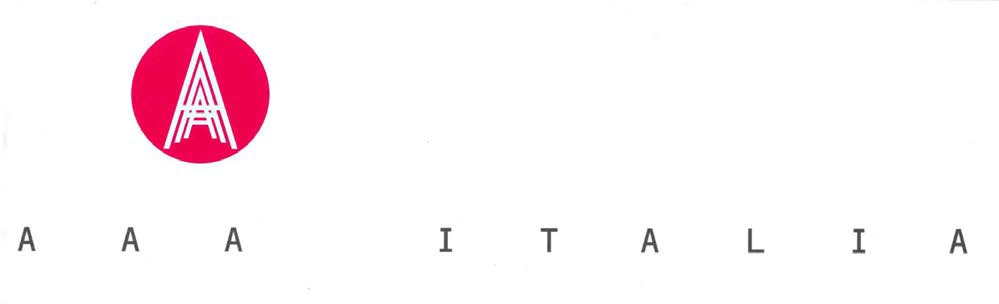 Associazione nazionale degli Archivi di Architettura contemporanea – onlussede: Archiv io ProgettiUniversità Iuav di Venezia Dorsoduro 2196, 30123 Venezia tel. 041-2571012fax. 041-2572626CF 94044810276www.aaa-italia.org email:  segreteria@aaa-italia.orgSCHEDA EVENTOdata e ora: titolo: luogo:istituzione:testo di presentazione dell'evento (max 500 battute):programma evento in formato word 1 immagine 72dpi in form ato jpg o png(dimensioni indicative hxl: 600x400 pixel)